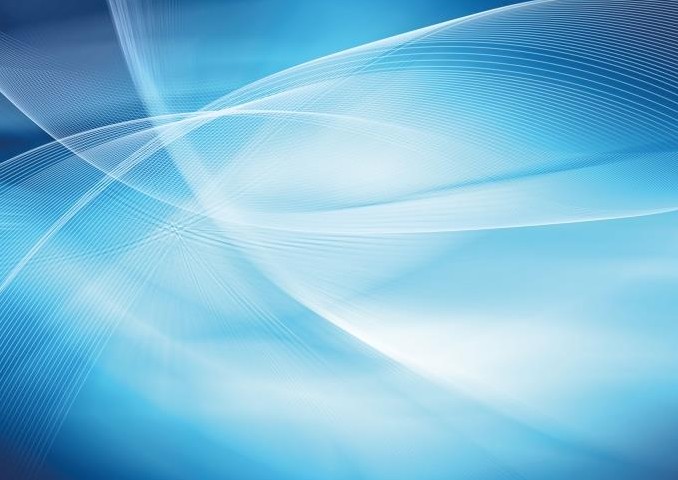 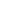 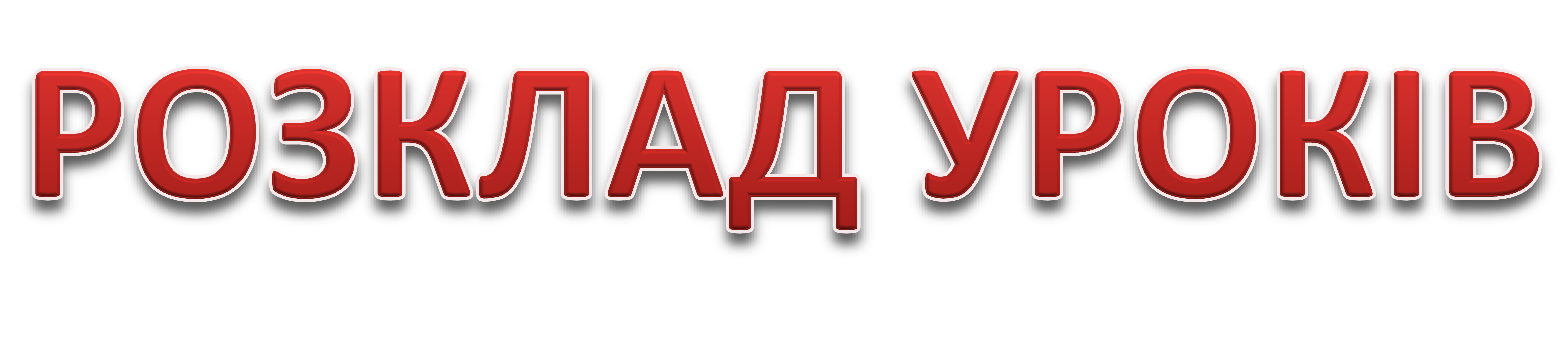 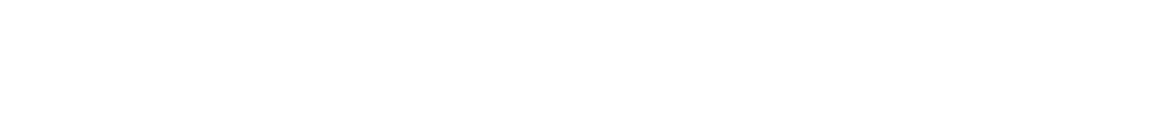 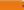 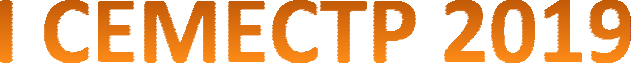 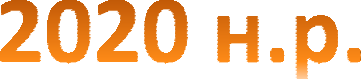 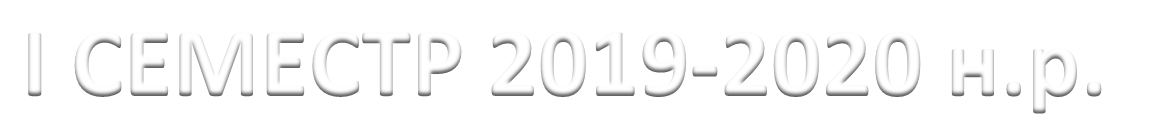 9-А клас9-А клас9-Б клас9-Б клас9-В клас10-А клас10-А клас10-Б клас10-В клас11-А клас11-А клас11-Б клас11-Б клас11-В класПонеділок1фізикафізиказарубіжна літ.зарубіжна літ.історіяфізич. культ.фізич. культ.алгебрабіологіяфізикафізикаалгебраалгебраалгебра1ПонеділокПонеділок2алгебраалгебрафізикафізикахіміяінформ.інформ.геометріяалгебрафізикафізикагеометріягеометріяалгебра2ПонеділокПонеділок3ур.моваалгебраалгебраур.мовафізич. культ.алгебраалгебрабіологіяінформ.алгебраанглійськафізикафізикахімія3ПонеділокПонеділок4алгебраур.моваур.моваалгебрабіологіягеометріягеометріяфізикахіміяанглійськаалгебраісторія Укр.історія Укр.ур.мова4ПонеділокПонеділок5інформ.інформ.біологіябіологіяалгебрафізикафізикаанглійськаанглійськаісторія Укр.історія Укр.ур.моваур.моваукр.літ5ПонеділокПонеділок6укр.літукр.літінформ.інформ.укр.літбіологіябіологіязах. Вітчизнифізикабіологіябіологіяфізич. культ.фізич. культ.історія Укр.6ПонеділокПонеділок7біологіябіологіяфізич. культ.фізич. культ.інформ.захист Вітчизнизахист Вітчизниісторія Укр.фізкультураукр.літукр.літбіологіябіологіяанглійська7ПонеділокПонеділок8захист Вітч.фізкультурафізкультураУкр. літ.Укр. літ.Всесв. історія8ПонеділокВівторок1алгебраанглійськахіміяхіміяфізикаалгебраанглійськаінформ.геометріязарубіжна літ.зарубіжна літ.алгебрафізикабіологія1ВівторокВівторок2геометріяфізикаправознавствоправознавствозарубіжна літ.геометріяфізикаінф. техн.укр.мовагеометріягеометріягеометріяанглійськагеометрія2ВівторокВівторок3фізикагеометріяалгебраалгебрапольськафізикагеометріяфізич. культ.Захист Вітчизниінф. техн.інф. техн.англійськагеометріяхімія3ВівторокВівторок4англійськаалгебрагеометріягеометріябіологіяанглійськаалгебрагромад. осв.хіміяур.моваур.мовафізикаалгебраінф. техн.4ВівторокВівторок5хіміяхіміяукр.літукр.літур.мовафізикафізикаалгебрабіологіяалгебраалгебраінф. техн.інф. техн.фізич. культ.5ВівторокВівторок6правознавствоправознавствозарубіжна літ.зарубіжна літ.хіміяхіміяхіміягеометріяінф. техн.фізкультурафізкультураукр.літукр.літфізика6ВівторокВівторок7фізич. культ.фізич. культ.польськанімецькаправознавствоінф. техн.інф. техн.укр.мовафізич. культ.захист Вітчизнизахист ВітчизниГеографіяГеографіяанглійська7ВівторокВівторок8Захист ВітчизниЗахист Вітчизни громадянська осв.фізич. культфізич. культгеографія8ВівторокСереда1геометріягеометріяфізикаалгебразарубіжна літ.біологіябіологіяфізкультурагромад. осв.алгебраанглійськафізикафізикаур.мова1СередаСереда2зарубіжна літ.зарубіжна літ.ур.мовагеометріягеографіяукр.літукр.літбіологіягеометріягеометріяфізикахіміяхіміяукр.літ2СередаСереда3укр.літукр.літгеометріяур.мовахіміяхіміяхіміяанглійськаалгебрафізикагеометріяалгебраанглійськафізика3СередаСереда4географіягеографіяалгебраур.моваур.мовафізикафізикаалгебрахіміяанглійськаалгебраанглійськаалгебраалгебра4СередаСереда5ур.моваур.мовафізикафізикаанглійськаур.моваур.мовагеометріяанглійськаінформ.інформ.алгебраалгебрахімія5СередаСереда6фізикафізикаанглійськаанглійськаалгебраалгебраалгебрафізикавсесвітня іст.хіміяхіміяВсесв. історіяВсесв. історіяінформ.6СередаСереда7географіягеографіяфізика   зарубіжна   зарубіжнаукр.літукр.літІст. УкраїниІст. Українифізич. культфізич. культбіологія7СередаСереда8фізич. культ.фізич. культ.Громад освітаВсесв. історіяВсесв. історія8СередаЧетвер1алгебраанглійськаукр.літукр.літфізич. культалгебраанглійськафізикафізич. культ.алгебраалгебраінформ.інформ.фізика1ЧетверЧетвер2геометріяфізикавсесв історіявсесв історіяфізикагеометріяфізикаукр.мовабіологіяалгебраалгебраур.моваур.моваінф. техн.2ЧетверЧетвер3фізикагеометріябіологія біологія алгебрафізикагеометріяхіміяукр.моваінф. техн.інф. техн.алгебраалгебрагеометрія3ЧетверЧетвер4англійськаалгебраалгебраалгебрабіологіяанглійськаалгебрагеографіяфізикафізикафізикаінф. техн.інф. техн.біологія4ЧетверЧетвер5історія Укр.історія Укр.фізич. культ.фізич. культ.геометрія географіягеографіяінформ.історія Укр.англійськаанглійськафізикафізикахімія5ЧетверЧетвер6біологіябіологіяісторія Укр.історія Укр.. мистецтвоінформ.інформ.алгебрагеографіяукр.літукр.літбіологіябіологіяанглійська6ЧетверЧетвер7мистецтвомистецтвохіміяхіміявсесвітня іст.всесвітня іст.зарубіжнаінформ.біологіябіологіязахист Вітчизнизахист Вітчизнифізич. культ7ЧетверЧетвер8фізич. культ.фізич. культ.зарубіжна8ЧетверП'ятниця1хіміяхіміяалгебраанглійськахіміяалгебраанглійськафізкультурабіологіяалгебраур.моваалгебрафізиказарубіжна літ.1П'ятницяП'ятниця2Історі україниІсторі українигеометріяфізикагеометріяанглійськаалгебраукр.літалгебрагеометріяфізикагеометріяанглійськахімія2П'ятницяП'ятниця3алгебраалгебрафізикагеометріяІсторія Україниур.моваур.моваалгебрахіміяфізикагеометріяанглійськагеометріябіологія3П'ятницяП'ятниця4зарубіжна літ.зарубіжна літ.англійськаалгебравсесвітня іст.укр.літукр.літанглійськафізикаур.моваалгебрафізикаалгебрафізика4П'ятницяП'ятниця5всесвітня іст.всесвітня іст.мистецтвомистецтвобіологіяфізич. культ.фізич. культ.фізикаанглійськахіміяхіміяхіміяхіміяІстор. України5П'ятницяП'ятниця6польська/німецькапольська/німецькаОснови здоров’яОснови здоров’яанглійськаісторія Укр.історія Укр.хіміяукр.літфізична культ.фізична культ.Історія УкраїниІсторія Українизах. Вітчизни6П'ятницяП'ятниця7Основи здоров’яОснови здоров’яІсторія УкраїниІсторія Україниукр.літгромадянська осв.громадянська осв.всесвітня іст.географіягеографіязарубіжна літ.зарубіжна літ.фізична культ.7П'ятницяП'ятниця8Основи здоров’ягромадянська осв.громадянська осв.Захист Вітчизни8П'ятниця